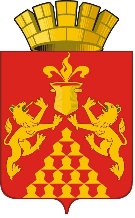 Дума  городского  округа  Красноуральскшестого созываРЕШЕНИЕот  10  мая 2017 года № 582город КрасноуральскО внесении изменений в решение Думы городского округа Красноуральскот 24 октября 2013 года № 209 «Об установлении системы налогообложения в виде единого налога на вмененный доход для отдельных видов деятельности  на территории городского округа Красноуральск»В соответствии  со статьей 346.26 Налогового кодекса Российской Федерации, рассмотрев постановление администрации  городского округа  Красноуральск от 20 апреля 2017 года № 483   «О направлении на рассмотрение и утверждение  в Думу городского округа Красноуральск    проекта решения Думы городского округа Красноуральск «О внесении изменений в решение Думы городского округа Красноуральск от 24 октября 2013 года № 209 «Об установлении системы налогообложения в виде единого налога на вмененный доход для отдельных видов деятельности на территории городского округа Красноуральск», руководствуясь статьей 23 Устава городского округа Красноуральск, Дума городского округа Красноуральск РЕШИЛА:Внести  в решение Думы городского округа Красноуральск от 24 октября 2013 года № 209 «Об установлении системы налогообложения в виде единого налога на вмененный доход для отдельных видов деятельности на территории городского округа Красноуральск» следующие изменения: подпункт 1 пункт 2  изложить в следующей редакции:«1) оказания бытовых услуг. Коды видов деятельности в соответствии с Общероссийским классификатором видов экономической деятельности и коды услуг в соответствии с Общероссийским классификатором продукции по видам экономической деятельности, относящихся к бытовым услугам, определяются Правительством Российской Федерации;»; в приложении 1  в названии таблицы исключить слова «, их групп, подгрупп, видов и (или) отдельных бытовых услуг, классифицируемых в соответствии с общероссийским классификатором услуг населению»; в пункте 1 таблицы приложения 1 исключить слова «, их групп, подгрупп, видов и (или) отдельных бытовых услуг, классифицируемых в соответствии с общероссийским классификатором услуг населению».2. Настоящие  решение вступает со дня его  официального опубликования и распространяется на правоотношения,  возникшие   с  1 января 2017 года.3.  Данное решение опубликовать в газете «Красноуральский рабочий» и разместить на официальном сайте Думы городского округа Красноуральск в сети Интернет:  www.dumakrur.ru.4.  Контроль исполнения настоящего решения возложить на постоянную комиссию по экономической политике и бюджету (В.В.Грибов).Глава городского округа Красноуральск                                                                            В.В.Грибов